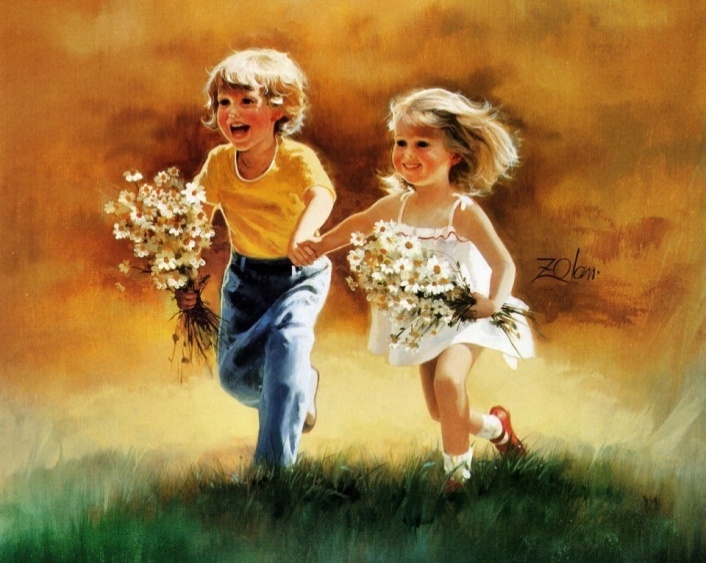 Адаптация - это приспособление организма к изменяющимся внешним условиям. Этот процесс требует больших затрат психической энергии и часто проходит с напряжением, а то и перенапряжением психических и физических сил организма. Детям любого возраста очень непросто начинать посещать детский сад, ведь вся их жизнь меняется кардинальным образом.Удачи вам. Уверена,у вас всё получится.Муниципальное бюджетное дошкольное образовательное учреждение«Детский сад № 10 «Гнездышко»658210 г. Рубцовск ул. Красная, 60тел.: 4-14-03, 4-01-40 факс: 8 (38557) 4-14-03ds10rubtsovsk@yandex.ruсайт: www.ds10.educrub.ruСЕМЬ ПРАВИЛадаптации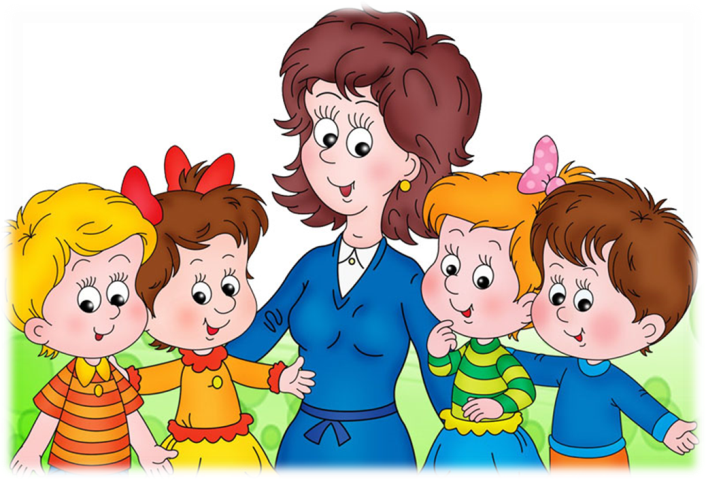 Подготовили:Ст. воспитатель Поляничко Н.Н.Педагог-психолог Голенкова В.А.2019г.1. Первые посещения детского сада должны быть ограничены по времени: не более 1-2 часа. Детская психика очень быстро перегружается впечатлениями, поэтому для начала хватит и этого времени. В течение недели стоит понемногу увеличивать время пребывания.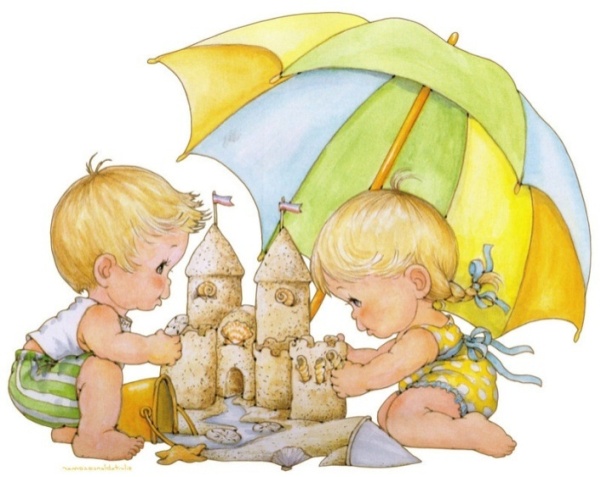 2. Если ребенок не хочет расставаться с мамой, не стоит настаивать: первые несколько дней маме лучше побыть вместе с малышом в группе, так он скорее удостоверится в том, что обстановка не представляет для него никакой опасности. 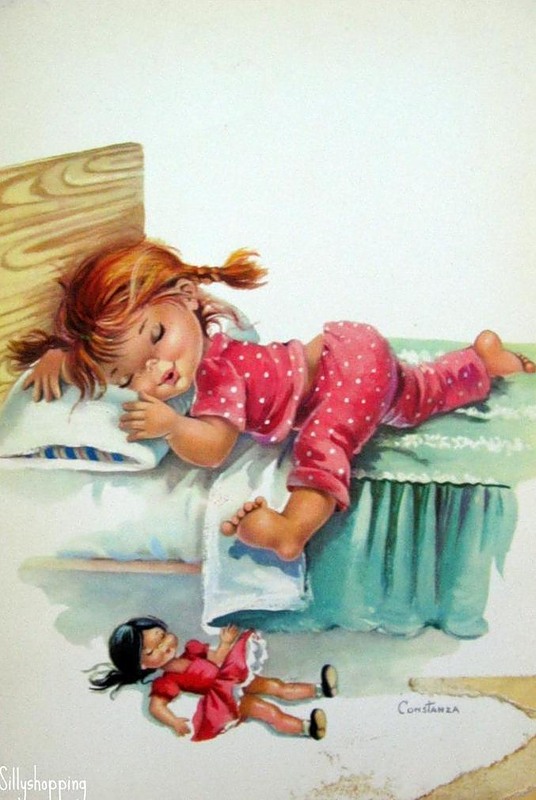 3. В первые две недели не рекомендуется оставлять ребенка на сон час, даже если родителям кажется, что адаптация идет успешно. Помните, чем более плавными будут перемены в жизни ребенка, тем ему легче будет их принять.4. Для облегчения адаптации психологи советуют первое время давать малышу с собой какую - нибудь любимую вещь из дома: мягкую игрушку, машинку, сумочку.5. Для тех детей, которые тяжело переживают разлуку с мамой, иногда хорошим подспорьем будет небольшой альбом на 3-4 страницы, в который будут вставлены фотографии самых близких людей - мамы, папы, бабушки и дедушки.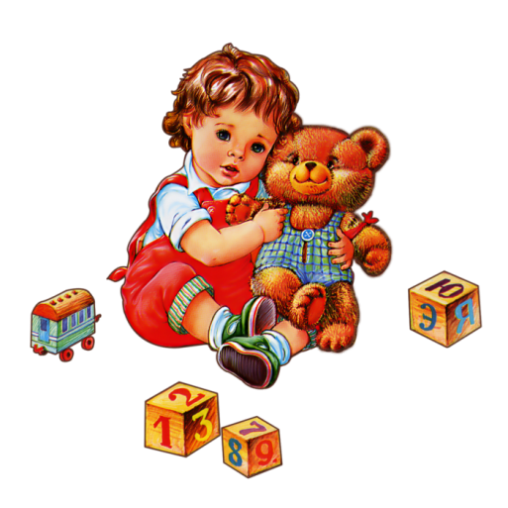 6. Оставлять ребенка на полный день следует не раньше, чем малыш начнет хорошо спать в сон час. Еслидневного полноценного отдыха не будет, лучше забирать ребенка пораньше: не отдохнув, он не сможет выдержать нагрузку полного дня.7. Если малыш просит маму остаться с ним дома, иногда лучше пойти ему на встречу, если существует такая возможность. Первое время пятидневную неделю ребенку тяжеловыдержать, поэтому выходной по средам облегчит привыкание к новому режиму.Родителям необходимо помнить, что адаптация у всех детей протекает по - разному.Детские психологи утверждают, что насильно пытаться «сдать» ребенка вдетский садик не стоит, ведь гораздо лучше будет, если он будет посещать детский сад с радостью и удовольствием.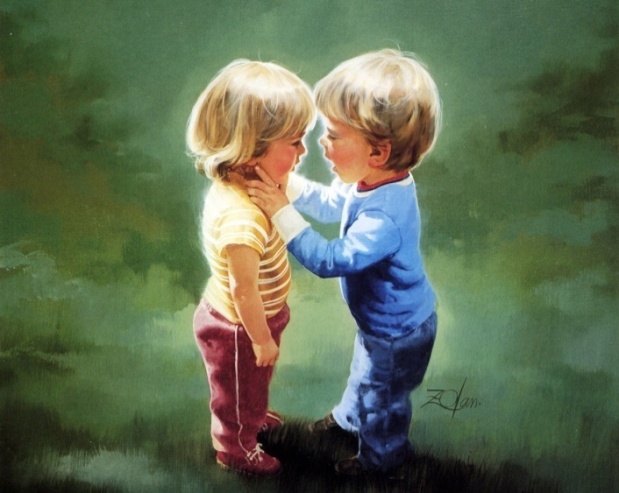 